SMLOUVA O DÍLO 
dle Občanského zákoníku č. 89/2012 Sb.Smluvní strany:Název: Podlahy Gajdoš s.r.o.Adresa: Koněvova 728/102a 713 00 Slezská Ostrava - Heřmanice IČO: 04562178DIČ: CZ 04562178(dále jen „Dodavatel")aKnihovna města Ostravy, příspěvková organizace ul. 28. října 2, 702 00 OstravaIČO: 00097586DIČ: CZ00097586 (neplátce DPH)(dále jen „Objednavatel")sjednávají tuto smlouvu o dílo takto: I. Předmět smlouvyDodavatel se zavazuje k dodávkám a realizacím podlahových krytin u objednatele. Konkrétní požadavky objednatele budou řešeny objednávkami a bude na ně vždy vystavena písemná nabídka, která může být realizována až po písemném odsouhlasením příkazcem operace a správcem rozpočtu.H. Doba piněníPředmět smlouvy bude realizován v termínu 1. 5. 2023 — 31. 12. 2023.Cena dílaDodavatel vystaví objednavateli fakturu po ukončení realizace předmětu objednávky.Závěrečná ustaveníSmlouva se vyhotovuje ve dvou výtiscích, k nichž každá strana obdrží po jednom originálu.Smlouva může být změněna či vypovězena pouze písemné.ClV Ostravě, dne o. 2(7r)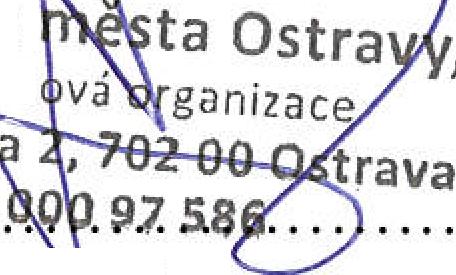 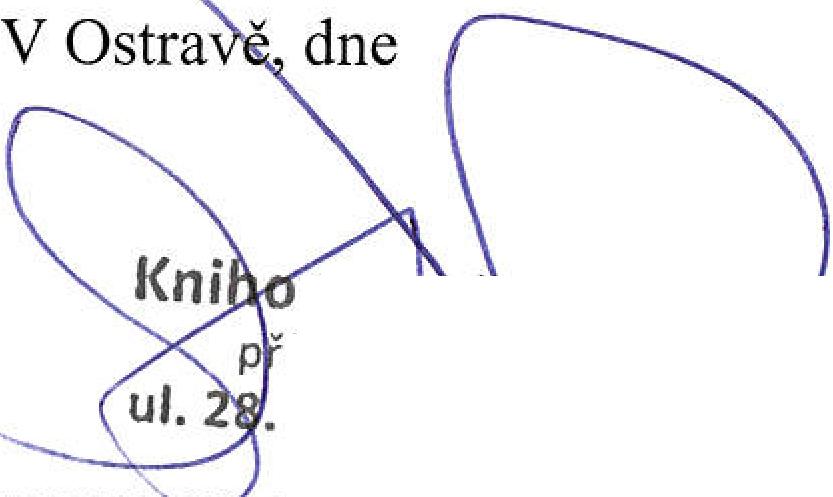 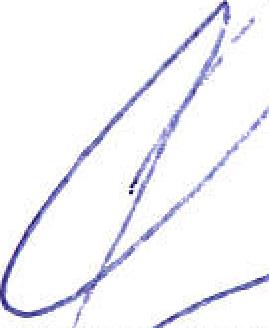 Tomáš Gajdo jednatel